                Association Sauvegarde de la Chapelle du Sacré-cœur de Canaghja 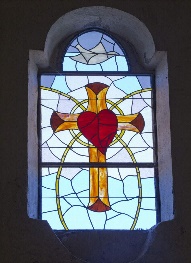 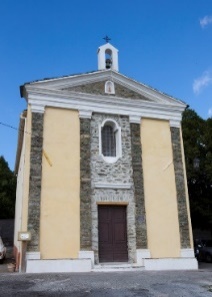 MESSE EN LA CHAPELLE DU SACRE-CŒURCanaghja Le vendredi 21 Juillet 2023 à 18HProcessionApéritif Chant d’entréeQue tes œuvres sont bellesKyrie  Messe Pro EuropaGloria Messe Pro Europa1° Lecture PsaumeAlléluia, Messe Pro-EuropaLecture de l’EvangileHomélieCREDO, récitéPrière universelle, Par Jésus Christ ton serviteur, nous te prions SeigneurAnamnèse messe Pro EuropaNOTRE PERE, récitéOffertoire, musique orgue, chantSANCTUS AGNUS Chant de communion, Tu fais ta demeure en nousPrière au Sacré-CœurChant d’envoi, La première en cheminPSAUME(Ps 115 (116B), 12-13, 15-16ac, 17-18)R/ J’élèverai la coupe du salut,
j’invoquerai le nom du Seigneur.
Comment rendrai-je au Seigneur
tout le bien qu’il m’a fait ?
J’élèverai la coupe du salut,
j’invoquerai le nom du Seigneur.Il en coûte au Seigneur
de voir mourir les siens !
Ne suis-je pas, Seigneur, ton serviteur,
moi, dont tu brisas les chaînes ?Je t’offrirai le sacrifice d’action de grâce,
j’invoquerai le nom du Seigneur.
Je tiendrai mes promesses au Seigneur,
oui, devant tout son peuple.PRIERE DE CONSECRATION AU SACRE-CŒUR« Seigneur Jésus, toi qui es venu allumer un feu sur la terre, je m’abandonne aujourd’hui à la volonté du Père et au souffle de l’Esprit, purifie mon cœur, embrase-le d’amour et de charité, fais grandir en moi le désir de la sainteté, par le cœur immaculé de Marie, je me consacre tout entier à ton cœur pour l’aimer et le servir. »Que tes œuvres sont belles
Que tes œuvres sont grandes
Seigneur, Seigneur, tu nous combles de joieQue tes œuvres sont belles
Que tes œuvres sont grandes
Seigneur, Seigneur, tu nous combles de joieC'est toi le Dieu qui nous as faits, qui nous as pétris de la terre
Tout homme est une histoire sacrée, l'homme est à l'image de Dieu
Ton amour nous a façonnés, tirés du ventre de la terre
Tout homme est une histoire sacrée, l'homme est à l'image de Dieu
Tu as mis en nous ton esprit, nous tenons debout sur la terre
Tout homme est une histoire sacrée, l'homme est à l'image de Dieu« On immolera l’agneau au coucher du soleil. Je verrai le sang, et je passerai » (Ex 11, 10 – 12, 14)Lecture du livre de l’ExodeEn ces jours-là, Moïse et Aaron avaient accompli toutes sortes de prodiges devant Pharaon ; mais le Seigneur avait fait en sorte que Pharaon s’obstine ; et celui-ci ne laissa pas les fils d’Israël sortir de son pays. Dans le pays d’Égypte, le Seigneur dit à Moïse et à son frère Aaron :
« Ce mois-ci sera pour vous le premier des mois,
il marquera pour vous le commencement de l’année.
    Parlez ainsi à toute la communauté d’Israël : le dix de ce mois, 
que l’on prenne un agneau par famille, un agneau par maison.
    Si la maisonnée est trop peu nombreuse pour un agneau,
elle le prendra avec son voisin le plus proche, selon le nombre des personnes. Vous choisirez l’agneau d’après ce que chacun peut manger.
    Ce sera une bête sans défaut, un mâle, de l’année. Vous prendrez un agneau ou un chevreau.
    Vous le garderez jusqu’au quatorzième jour du mois. Dans toute l’assemblée de la communauté d’Israël, on l’immolera au coucher du soleil. On prendra du sang, que l’on mettra sur les deux montants et sur le linteau des maisons où on le mangera.     On mangera sa chair cette nuit-là, on la mangera rôtie au feu, avec des pains sans levain et des herbes amères. Vous n’en mangerez aucun morceau qui soit à moitié cuit ou qui soit bouilli ; tout sera rôti au feu, y compris la tête, les jarrets et les entrailles. Vous n’en garderez rien pour le lendemain ;
ce qui resterait pour le lendemain, vous le détruirez en le brûlant.
    Vous mangerez ainsi : la ceinture aux reins, les sandales aux pieds, le bâton à la main. Vous mangerez en toute hâte :
c’est la Pâque du Seigneur. Je traverserai le pays d’Égypte, cette nuit-là ;
je frapperai tout premier-né au pays d’Égypte, depuis les hommes jusqu’au bétail. Contre tous les dieux de l’Égypte j’exercerai mes jugements : Je suis le Seigneur. Le sang sera pour vous un signe,
sur les maisons où vous serez. Je verrai le sang, et je passerai :
vous ne serez pas atteints par le fléau dont je frapperai le pays d’Égypte.
    Ce jour-là sera pour vous un mémorial. Vous en ferez pour le Seigneur une fête de pèlerinage. C’est un décret perpétuel : d’âge en âge vous la fêterez. »            – Parole du Seigneur.ÉVANGILE« Le Fils de l’homme est maître du sabbat » (Mt 12, 1-8)Alléluia. Alléluia. 
Mes brebis écoutent ma voix, dit le Seigneur ;     
moi, je les connais, et elles me suivent.
Alléluia.       (Jn 10, 27)Évangile de Jésus-Christ selon saint MatthieuEn ce temps-là, un jour de sabbat, Jésus vint à passer à travers les champs de blé ; ses disciples eurent faim et ils se mirent à arracher des épis et à les manger.     Voyant cela, les pharisiens lui dirent :
« Voilà que tes disciples font ce qu’il n’est pas permis de faire le jour du sabbat ! »
    Mais il leur dit : « N’avez-vous pas lu ce que fit David,
quand il eut faim, lui et ceux qui l’accompagnaient ?     Il entra dans la maison de Dieu, et ils mangèrent les pains de l’offrande ;
or, ni lui ni les autres n’avaient le droit d’en manger,
mais seulement les prêtres. 
    Ou bien encore, n’avez-vous pas lu dans la Loi
que le jour du sabbat, les prêtres, dans le Temple,
manquent au repos du sabbat sans commettre de faute ?
    Or, je vous le dis : il y a ici plus grand que le Temple.     Si vous aviez compris ce que signifie : Je veux la miséricorde, non le sacrifice,     vous n’auriez pas condamné ceux qui n’ont pas commis de faute. En effet, le Fils de l’homme est maître du sabbat. »             – Acclamons la Parole de Dieu.CHANT DE COMMUNIONTu fais ta demeure en nous SeigneurTu es là présent, livré pour nous. Toi le tout petit, le serviteur.
Toi, le Tout Puissant, humblement Tu t’abaisses.
Tu fais ta demeure en nous Seigneur.1- Le pain que nous mangeons, le vin que nous buvons,
C’est ton corps et ton sang, Tu nous livres ta vie, Tu nous ouvres ton cœur,
Tu fais ta demeure en nous Seigneur.2- Par le don de ta vie, Tu désires aujourd’hui reposer en nos cœurs,
Brûlé de charité, assoiffé d’être aimé, Tu fais ta demeure en nous Seigneur.3- Unis à ton Amour, Tu nous veux pour toujours ostensoirs du Sauveur,
En notre humanité, Tu rejoins l’égaré, Tu fais ta demeure en nous Seigneur.CHANT D’ENVOILa première en cheminLa première en chemin, Marie tu nous entraînesA risquer notre oui, Aux imprévus de DieuEt voici qui est semé, En argile incertaineDe notre humanité, Jésus-Christ, fils de Dieu                  Marche avec nous Marie                  Sur nos chemins de vie                  Ils sont chemin vers Dieu                  Ils sont chemins vers DieuLa première en chemin, en hâte tu t’élancesProphète de celui, Qui a pris corps en toiLa parole surgit, Tu es sa résonnanceRt tu franchis des maux, pour emporter la voix.